Mela et al, “Dose-response efficacy of mulberry fruit extract for reducing post-prandial blood glucose and insulin responses: Randomized trial evidence in healthy adults” Supplementary tables and figures (in order of reference in manuscript) Table S1. Inclusion and exclusion criteria.Subjects who met the following criteria could be included in the study:Willing and able to give consent to participate in the study in writingAge >20 and <50 yrBody Mass Index (BMI) ≥18 and ≤25 kg/m2Volunteer apparently healthy [No medical conditions which might affect study measurement, as judged by study physician or measured by questionnaire, and/or assessed by haematology, blood chemistry and urinalysis]Willing to comply to study protocolAgree to be informed by study physician about medically-relevant personal test results Willing to refrain from drinking alcohol the day of and one day before blood withdrawalsFasting blood glucose value >3.4 and <6.1 mmol/ litre (62-110 mg/dl)Haemoglobin level within normal reference range as judged by the research physicianLiterateSubjects who met any of the following criteria were excluded from the study:Employee of Unilever, Hindustan Lever, or Lambda Therapeutics ResearchSmoking or consumption of tobacco in any form, and/or was smoking or consuming tobacco in any form within 6 months preceding the study and/or smoking or consuming tobacco in any form, during the studyParticipated in any other biomedical study within 3 months before screening visit day for this study and/or participating in any other biomedical study during the study periodAlcohol intake > 120 ml/weekOn a medically prescribed/slimming dietWork in night shifts (between 23.00 and 6.00 hrs) in the week preceding or during the studyUse of any medication including traditional medicines, vitamins or tonics which might interfere with study measurements, as judged by the PI and/or study physician?Engaging in intense exercise >10h/week (defined as exercise which induces sweating and causes sufficient breathlessness to limit conversation)Reported weight loss/gain >10% of body weight in the 6 months preceding screeningBlood donation within 2 months prior to screening visitEvidence of drug abuse based on urine analysisAllergy to any food or cosmeticsPregnant or planning pregnancy during the study periodLactating or has been lactating within 6 weeks before pre-study investigation and/or during the study periodTable S2. Time and event schedule for volunteers.Screening Visit 1Age, identity and literacy proof1st informed consent form (for screening)Weight, height, physical examination and medical historyAlcohol breath and drug abuse testUrine pregnancy test Blood sampling (8 ml for fasting blood glucose and other screening tests)LunchScreening Visit 2Verification of identify 2nd informed consent form (for study participation)Inclusion/exclusion criteriaInstructions for subsequent stepsIntervention Visits (Visits 3 to 6, 2 days each)Day 1 (Check-in day)Arrive on site ~18:00 Verification of identityHealth and compliance checkAlcohol breath testPregnancy test Allocation to wardsDinner with standardized meals* (20:00-21.00 hr)Day 2 (Treatment day)(Trial 1 only:) Baseline gastrointestinal symptoms questionnaire (-60 min)(Trial 1 only:) Baseline breath hydrogen test (-20 minutes)Fasting blood samples (2 samples at -15 min)Test product intake (0 to +15 min)Blood sampling (+15, 30, 45, 60, 90, 120, and 180 min)(Trial 1 only:) Breath hydrogen test (+65, 125, 185, 245, 305, 365, and 425 min)(Trial 1 only:) Gastrointestinal symptom questionnaire (+ 430 mins)Instruction to subjects for wash out period and for next visitCheck-out from the facilityCheck-out from the facilityPost-studyFollow up telephone call (~1 week after last study visit)*Subjects were provided with a standardized dinner to consume between 20.00 and 21.00 on the evening preceding all four treatment days. The actual quantity of food consumed by each subject prior to their initial treatment visit was recorded, and on subsequent visits, the same quantity of this identical meal was served to the subject. Subjects were not permitted to take any other food or beverage, except water, after dinner, until the test meal was provided after baseline samples were taken in the morning of each treatment day.   Figure S1. Trial 1: Overview of subjects screened, randomized and entering the study.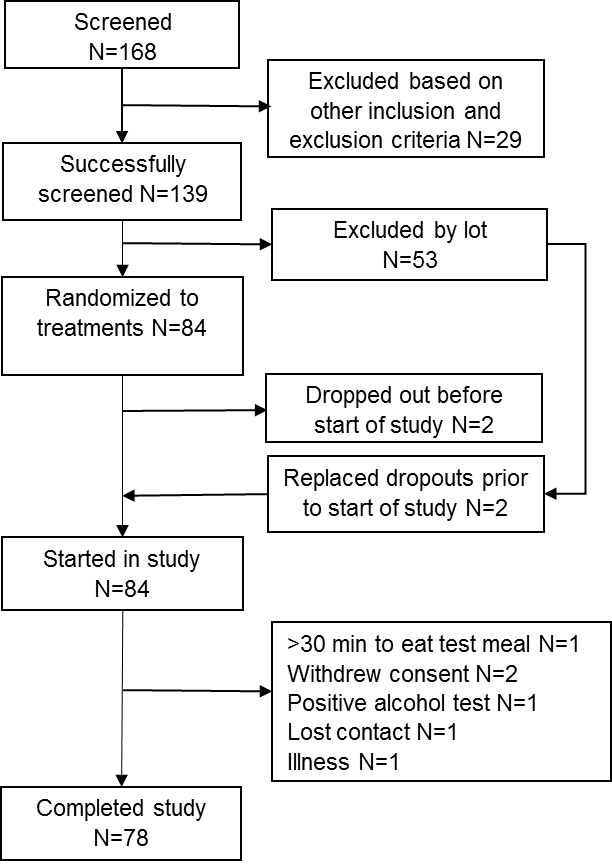 Figure S2. Trial 2: Overview of subjects screened, randomized and entering the study.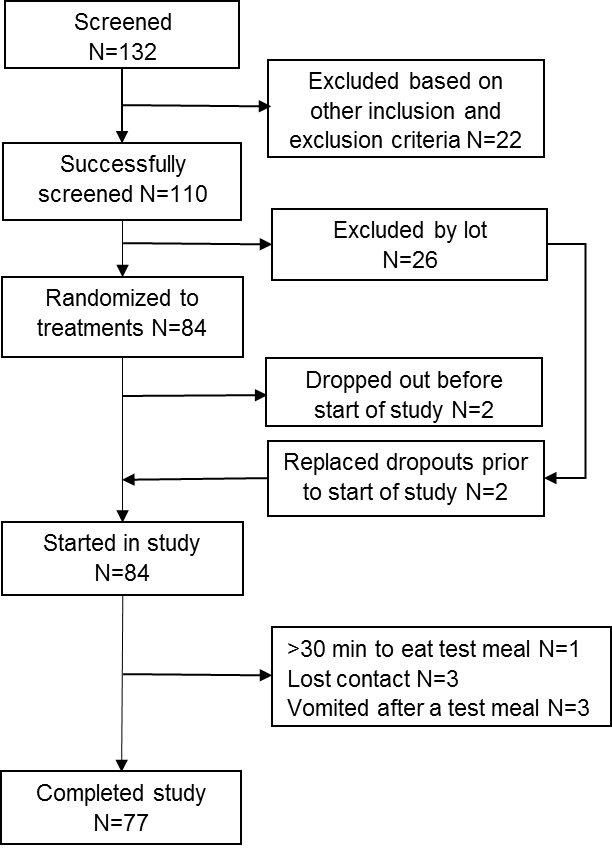 Table S3. Trial 1: Mean and standard deviation (SD) age, body weight and BMI of subjects receiving each study test product combination of rice porridge (RP) or boiled rice (BR) alone or with additions of mulberry fruit extract (MFE).Table S4. Trial 1: Mean and standard deviation (SD) maximum post-prandial glucose concentration (Cmax, mmol/L, baseline adjusted) and time to reach maximum concentration (Tmax, min) following consumption of rice porridge (RP) or boiled rice (BR) alone or with additions of mulberry fruit extract (MFE).Table S5. Trial 1: Plasma glucose positive incremental area under the curve for 3 hours (+iAUC3hr) following consumption of rice porridge (RP) or boiled rice (BR) alone or with additions of mulberry fruit extract (MFE).Table S6. Trial 1: Serum insulin total area under the curve for 3 hours (tAUC3hr) following consumption of rice porridge (RP) or boiled rice (BR) alone or with additions of mulberry fruit extract (MFE).Figure S3. Mean unadjusted post-prandial glucose and insulin (PPG and PPI) responses per timepoint following the addition of different doses of mulberry fruit extract (MFE) to boiled rice (BR, trials 1 and 2) or rice porridge (RP, trial 1 only).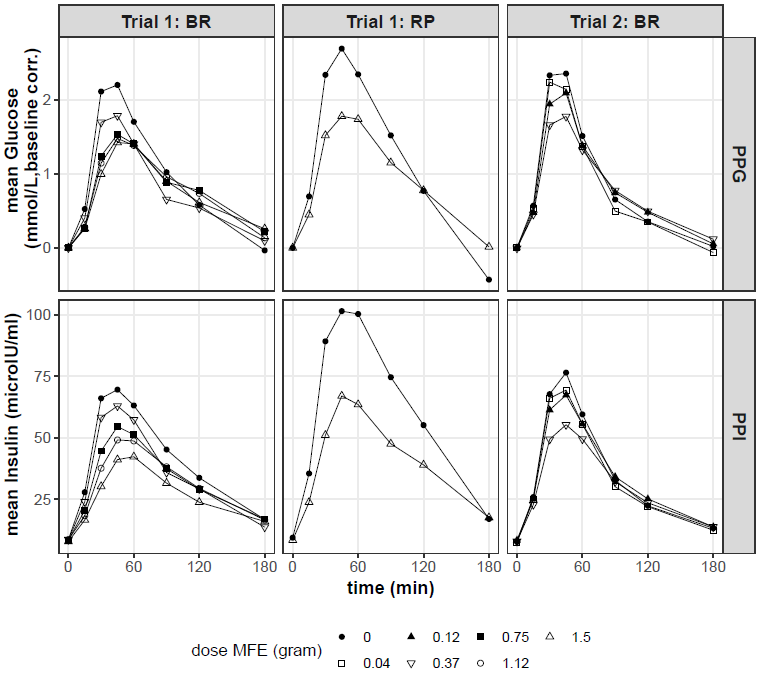 Figure S4. Mean and 95%CI percent change (i.e., reductions) relative to control in post-prandial glucose (positive incremental area under the curve, +iAUC) and insulin (total area under the curve, tAUC) over 2 hours following the addition of different doses of mulberry fruit extract (MFE) to boiled rice (BR, trials 1 and 2) or rice porridge (RP, trial 1 only).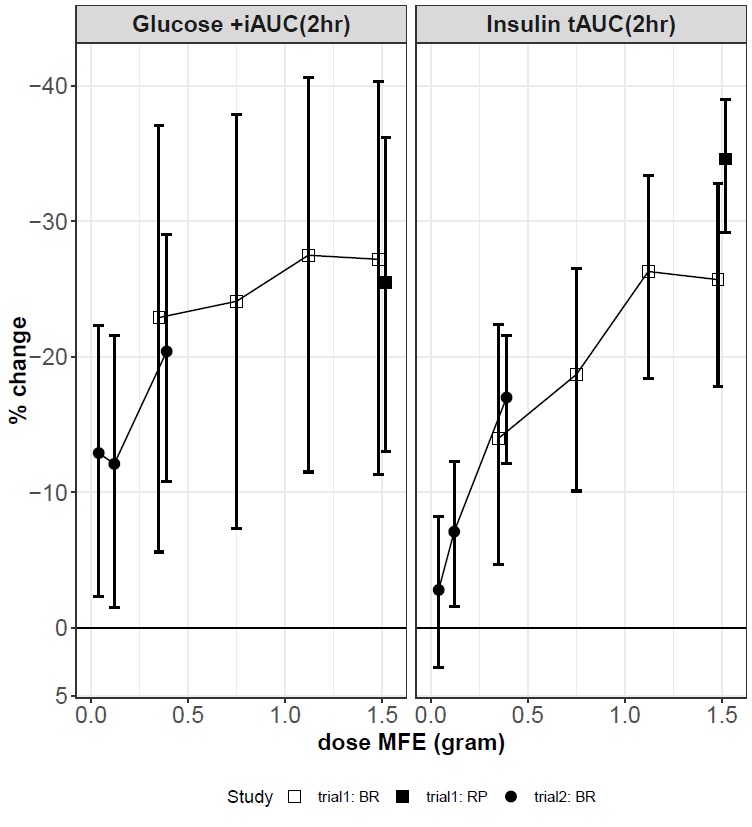 Table S7. Trial 1: Gastrointestinal complaints recorded in the 7 hour period following consumption of rice porridge (RP) or boiled rice (BR) alone or with additions of mulberry fruit extract (MFE). *no moderate or severe complaints were reportedInterventionN (Male)AgeAgeWeight (kg)Weight (kg)BMI, kg/m2BMI, kg/m2InterventionN (Male)MeanSDMeanSDMeanSDBR alone47 (23)33.27.058.89.422.92.0BR + 0.37 g  MFE44 (23)33.86.958.67.922.92.0BR + 0.75 g  MFE46 (25)32.86.957.78.522.12.1BR + 1.12 g  MFE45 (24)33.16.858.68.722.52.3BR + 1.50 g  MFE47 (25)34.16.557.78.322.92.0RP alone45 (22)32.75.957.79.322.82.2RP + 1.5 g MFE44 (22)32.46.557.29.122.62.3InterventionNBaseline adjusted Cmax, mmol/LBaseline adjusted Cmax, mmol/LTmax, minTmax, minInterventionNMeanSDMeanSDBR alone472.73 1.0144.0 16.4BR + 0.37 g  MFE442.22 1.0045.0 18.9BR + 0.75 g  MFE461.91 1.1452.2 22.1BR + 1.12 g  MFE451.81 0.9353.0 20.4BR + 1.50 g  MFE471.68 0.8055.5 17.7RP alone453.15 1.3247.0 16.2RP + 1.5 g MFE442.29 1.0550.1 17.4InterventionNGlucose +iAUC3hr adjusted for baseline, min.mmol/LGlucose +iAUC3hr adjusted for baseline, min.mmol/LPercent difference from controlPercent difference from controlAdjusted p-value vs controlInterventionNMean Lower, upper 95% CIMean Lower, upper 95% CIAdjusted p-value vs controlBR alone47 143.3 123.4, 166.6BR + 0.37 g  MFE44111.9 96.0, 130.4-21.9 -36.9, -3.40.043BR + 0.75 g  MFE46115.7 99.5, 134.6-19.3 -34.6, -0.30.093BR + 1.12 g  MFE45110.9 95.3, 129.1-22.6 -37.3, -4.50.030BR + 1.50 g  MFE47111.5 96.0, 129.5 -22.2 -36.8, -4.30.032RP alone45168.9 145.2, 196.5RP + 1.5 g MFE44136.2 116.9, 158.7-19.4 -31.5, -5.10.031InterventionNInsulin tAUC3hr adjusted for baseline, min.mIU/L  Insulin tAUC3hr adjusted for baseline, min.mIU/L  Percent difference from controlPercent difference from controlAdjusted p-value vs controlInterventionNMean Lower, upper 95% CIMean Lower, upper 95% CIAdjusted p-value vs controlBR alone475999 5551, 6483BR + 0.37 g  MFE445187 4793, 5615-13.5 -21.9, -4.3 0.008BR + 0.75 g  MFE465061 4681, 5471-15.6 -23.7, -6.8 0.001BR + 1.12 g  MFE454684 4330, 5066-21.9    -29.4, -13.7 <0.001BR + 1.50 g  MFE474731 4379, 5113-21.1   -28.6, -12.9 <0.001RP alone458762 8100, 9477RP + 1.5 g MFE446055 5595, 6553 -30.9    -36.1, -25.3 <0.001InterventionPercent of subjects reporting mild complaints*Percent of subjects reporting mild complaints*Percent of subjects reporting mild complaints*Percent of subjects reporting mild complaints*InterventionNBloatingFlatulenceNauseaPainBR alone471010BR + 0.37 g  MFE441330BR + 0.75 g  MFE460000BR + 1.12 g  MFE441000BR + 1.50 g  MFE461000RP alone450011RP + 1.5 g MFE442210